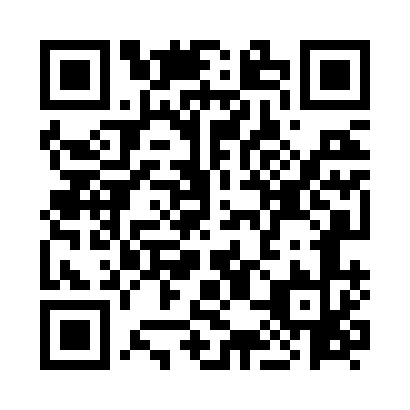 Prayer times for Alderley Edge, Cheshire, UKWed 1 May 2024 - Fri 31 May 2024High Latitude Method: Angle Based RulePrayer Calculation Method: Islamic Society of North AmericaAsar Calculation Method: HanafiPrayer times provided by https://www.salahtimes.comDateDayFajrSunriseDhuhrAsrMaghribIsha1Wed3:285:341:066:158:3910:462Thu3:255:321:066:168:4110:493Fri3:215:301:066:178:4210:524Sat3:185:281:066:188:4410:555Sun3:165:261:066:208:4610:566Mon3:155:241:066:218:4810:577Tue3:145:221:056:228:4910:588Wed3:135:211:056:238:5110:589Thu3:125:191:056:248:5310:5910Fri3:115:171:056:258:5511:0011Sat3:115:151:056:268:5611:0112Sun3:105:141:056:278:5811:0213Mon3:095:121:056:289:0011:0314Tue3:085:101:056:299:0111:0315Wed3:075:091:056:309:0311:0416Thu3:065:071:056:319:0411:0517Fri3:065:051:056:319:0611:0618Sat3:055:041:056:329:0811:0719Sun3:045:031:056:339:0911:0720Mon3:035:011:066:349:1111:0821Tue3:035:001:066:359:1211:0922Wed3:024:581:066:369:1411:1023Thu3:024:571:066:379:1511:1124Fri3:014:561:066:389:1711:1125Sat3:004:551:066:389:1811:1226Sun3:004:531:066:399:1911:1327Mon2:594:521:066:409:2111:1428Tue2:594:511:066:419:2211:1429Wed2:584:501:066:429:2311:1530Thu2:584:491:076:429:2511:1631Fri2:584:481:076:439:2611:16